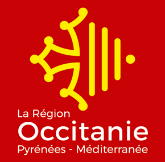 OccitanieJumelage Clubs FFCTCe questionnaire doit permettre de définir les souhaits et critères pour jumeler deux clubs.Votre ClubNom du Club e-mail : site :Département : Type :			Route				VTTNombre adhérents : Nombre féminines : Moyenne âge : Ecole de jeunes		OUI				NONPratique cyclotourismeBalade : Randonnée : Sportif : Autre :Environnement :	Montagneux : Vallonné : Plaine/bord de mer : Vos critères pour le club recherchéDépartement : Nombre adhérents : Type :			Route				VTTPratique du cyclotourismeBalade : Randonnée : Sportif : Autre :Environnement :Montagneux : Vallonné : Plaine/bord de mer : Autres Critères : 